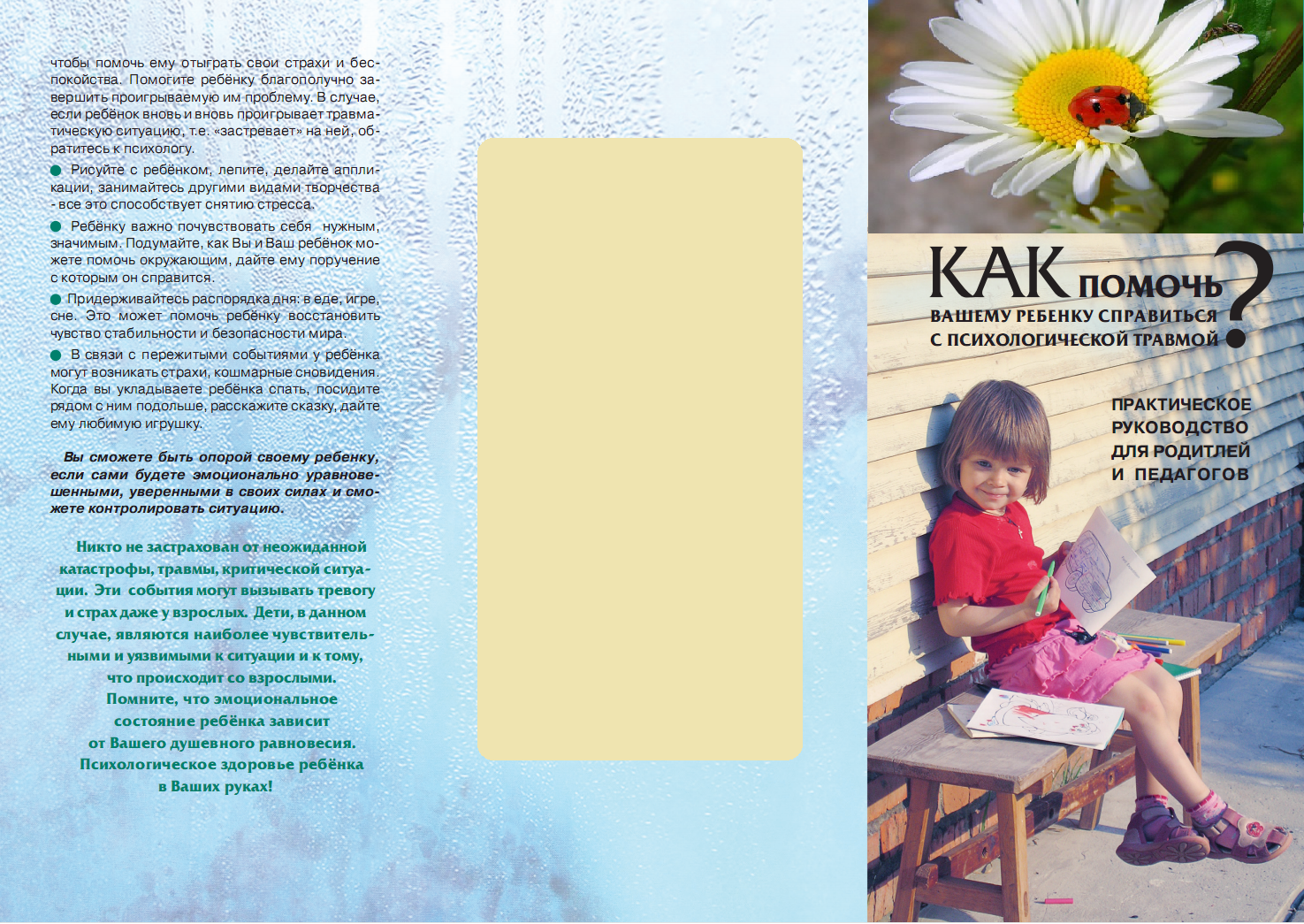 Единый общероссийский детский телефон доверия (бесплатно, анонимно, круглосуточно):8-800-200-0-122ЦСУЗОиВ «Вита»г. Тула, ул. 9 мая, д.7аПедагог-психолог, экстренная психологическая помощь:8-4872-33-21-52Детские психиатры г. Тулы,телефоны для записи:ул. Оборонная д. 21: 36-25-35ул. Марата д.47: 42-43-78ул. Осташева д.18: 42-59-30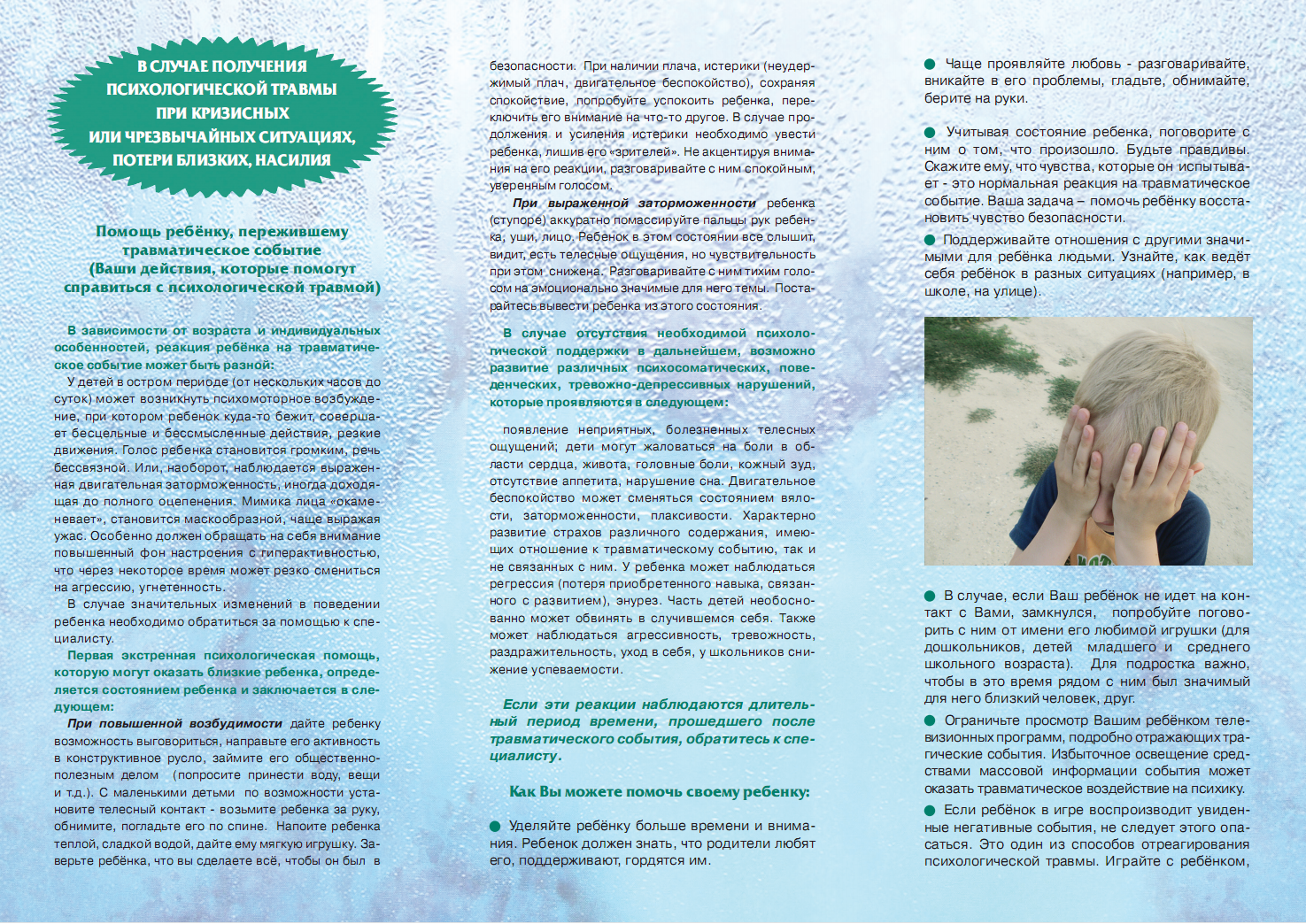 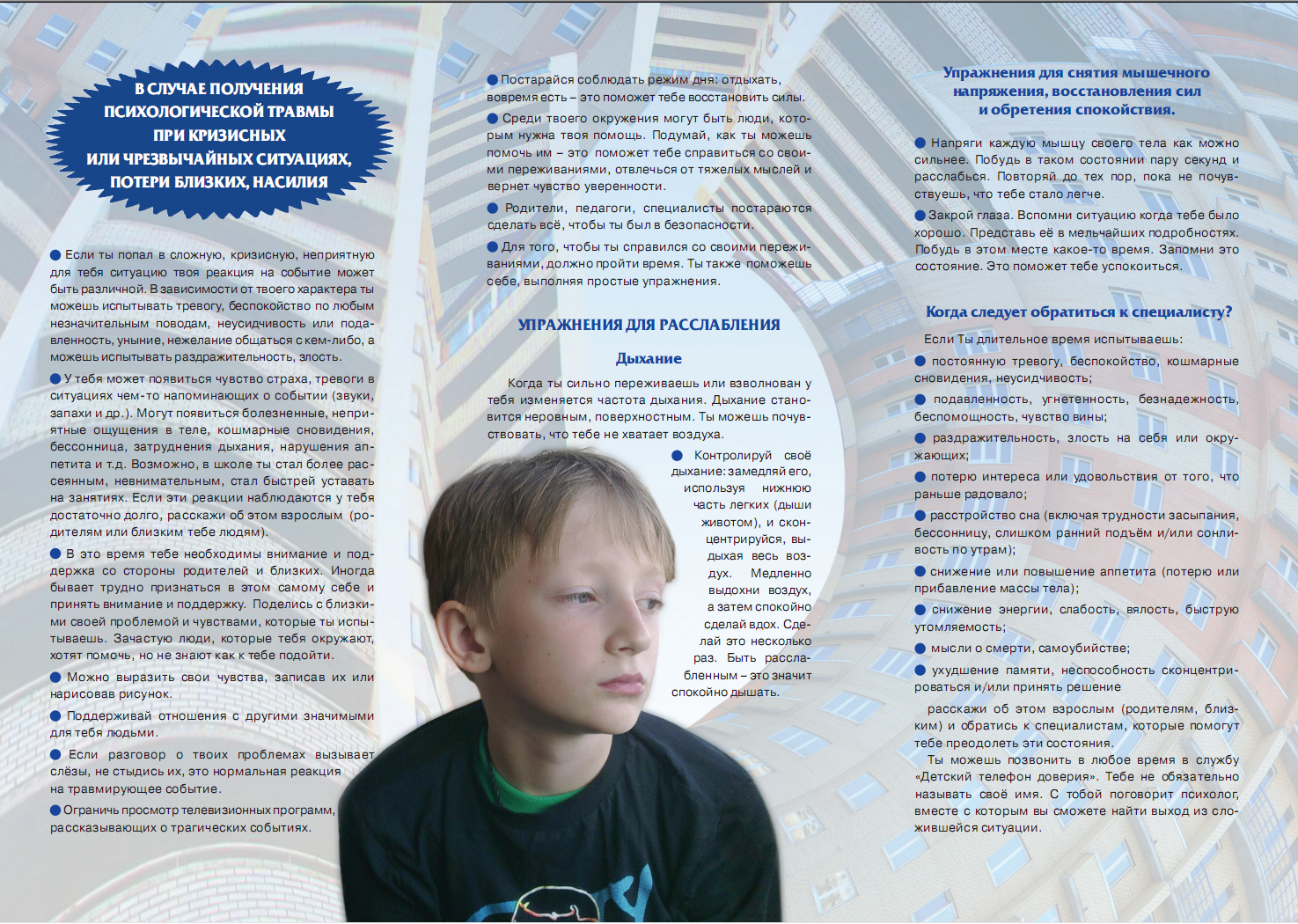 